Planejamento de Educação Física 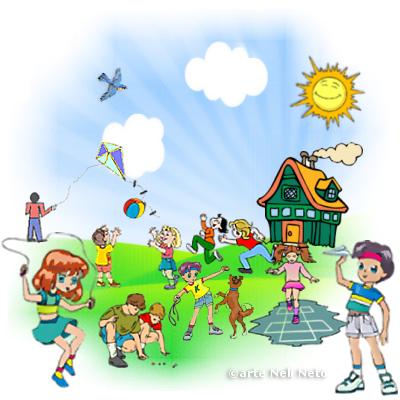 Experiências de Educação FísicaProfessoras: Joana Aparecida de Campos Bellé e Lediane Marin ToigoSemanas do dia  20/07 a 31/07Crianças pequenasORGANIZADOR DO CAMPO: CORPO, GESTOS E MOVIMENTOSObjetivos de aprendizagem:  Coordenar suas habilidades manuais no atendimento adequado a seus interesses e necessidades em situações diversas.Experiências de aprendizagemManipular diversos objetos com diferentes texturas, cores, formatos, densidades, temperaturas, tamanhos, elementos naturais, objetos que fazem parte da cultura local e familiar.Manipular, manusear, criar, construir, reaproveitar, utilizando diversos objetos e materiais que desenvolva a percepção visual, auditiva, tátil, gustativa, olfativa. Manusear a exploração sensorial de objetos e materiais diversos (olhar, cheirar, ouvir, degustar, amassar, rasgar, picar, embolar, enrolar, entre outros). Experiência realizada: A experiência Quadrado Mágico, é jogo de mesa que trabalha a coordenação motora fina, concentração, atenção e estratégia de jogo.https://www.youtube.com/watch?v=RZ6kwRnGuXwQuadrado mágico         Azul                         vermelho                        Amarelo                          Verde Experiências de Educação FísicaProfessoras: Joana Aparecida de Campos Bellé e Lediane Marin ToigoSemanas do dia  20/07 a 31/08  Crianças pequenasORGANIZADOR DO CAMPO: CORPO, GESTOS E MOVIMENTOSObjetivos de aprendizagem:  Demonstrar controle e adequação do uso de seu corpo em brincadeiras e jogos, escuta e reconto de histórias, atividades artísticas, entre outras possibilidades.Experiências de aprendizagemBrincar com a lateralidade, deslocamento, percepção espacial (em cima, embaixo, atrás, frente, alto, baixo, direita, esquerda etc.) Brincar com objetos que provoquem movimentos como bexigas, bolinhas de sabão, móbiles, cata-ventos, aviões de papel, pipas etc.Experiência realizada:   A experiência Não deixe o balão cair, é jogo de mesa que trabalha a coordenação, agilidade e tempo de ação e reação.https://www.youtube.com/watch?v=prx41gV0hdc